ESCOLA _________________________________DATA:_____/_____/_____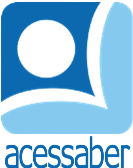 PROF:_______________________________________TURMA:___________NOME:________________________________________________________SITUAÇÕES PROBLEMA DE SOMA E SUBTRAÇÃOCelina doou 46 peças de arte, para o museu de arte medieval, das 70 que tinha originalmente. Quantas peças de arte medieval ela tem agora?R: No seu aniversário este ano, Daniela ganhou um novo par de sapatos. Ela agora tem um total de 33 pares de sapatos. Se ela deu 14 pares de sapatos para seus amigos, quantos pares de sapatos sobraram?R: Num pomar foram cultivadas 16 laranjeiras e 13 goiabeiras. Quantas árvores foram cultivadas nesse pomar?R: Há 67 famílias de pássaros que vivem perto da montanha. Se 32 famílias de pássaros migraram no inverno, quantas famílias de pássaros ficaram perto da montanha?R: Helen assou 435 biscoitos de chocolate ontem e 139 biscoitos esta manhã. Quantos biscoitos Helen assou?R: 